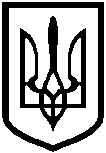 УКРАЇНАВІЙСЬКОВО-ЦИВІЛЬНА АДМІНІСТРАЦІЯ МІСТА ЛИСИЧАНСЬКЛУГАНСЬКОЇ ОБЛАСТІРОЗПОРЯДЖЕННЯКЕРІВНИКА ВІЙСЬКОВО-ЦИВІЛЬНОЇ АДМІНІСТРАЦІЇ23.09.2020                                     м. Лисичанськ			              № 387Про внесеннязмін до розпорядження від 03.09.2020 № 262«Про створення комісії по обстеженню станужилих будинків»	У зв’язку зі зміною найменувань структурних підрозділів військово-цивільної адміністрації  міста Лисичанськ Луганської області, керуючись пунктом 8 частини три статті 6 Закону України «Про військово-цивільні адміністрації» зобов’язую: 	1. Внести зміни до розпорядження від 03.09.2020 № 262 «Про створення комісії по обстеженню стану жилих будинків»  та замінити в усіх випадках та відмінках:	1.1 найменування «Управління з виконання політики Лисичанської міської ради в галузі житлово-комунального господарства» на «Управління житлово-комунального господарства військово-цивільної адміністрації міста Лисичанськ Луганської області»;1.2 найменування «Управління будівництва та архітектури Лисичанської міської ради» на «Управління будівництва та архітектури військово-цивільної адміністрації міста Лисичанськ Луганської області».	2. Дане розпорядження підлягає оприлюдненню.	3. Контроль за виконанням даного розпорядження залишаю за собою.Керівник військово-цивільної адміністрації 		                   Олександр ЗАЇКА